§2615-A.  Consumer confidence reports1.  Annual reports to customers.  The commissioner shall require each community water system, as defined in section 2660‑B, subsection 2, to prepare and provide to each customer of the system at least once annually a consumer confidence report, which must include, but is not limited to, the source of drinking water and potential contamination sources, the level of detected regulated contaminants and detected unregulated contaminants for which monitoring is required by the primacy agency, the health risks associated with detected contaminants, the status and notice of public input in the renewal of variances or exemptions, the nature of applicable compliance violations, including remedial action, and access to additional information from the community water system and the United States Environmental Protection Agency's safe drinking water hotline.[PL 1999, c. 77, §1 (NEW).]2.  Reports to State.  Each community water system shall mail to the department a copy of the consumer confidence report and a signed certification that the report is accurate and was delivered to each customer of the system.[PL 1999, c. 77, §1 (NEW).]3.  Delivery to customers.  Each community water system shall mail a copy of the consumer confidence report to each customer of the system.  The Governor may waive the mailing requirement for community water systems serving fewer than 10,000 persons and require those systems to publish the consumer confidence report in a newspaper of general circulation to inform customers that the report will not be mailed and to make the report available upon request.  If the Governor waives the mailing requirement for systems serving fewer than 10,000 persons, community water systems serving 500 or fewer persons have the option of posting the consumer confidence report in an appropriate public location.Each community water system serving 100,000 or more persons shall also post its current year's report to a publicly accessible site on the Internet.[PL 1999, c. 77, §1 (NEW).]4.  Rulemaking.  The commissioner shall adopt rules establishing the requirements with respect to the form, content and delivery of consumer confidence reports under this section.  Rules adopted pursuant to this subsection are routine technical rules as defined in Title 5, chapter 375, subchapter II‑A.[PL 1999, c. 77, §1 (NEW).]SECTION HISTORYPL 1999, c. 77, §1 (NEW). The State of Maine claims a copyright in its codified statutes. If you intend to republish this material, we require that you include the following disclaimer in your publication:All copyrights and other rights to statutory text are reserved by the State of Maine. The text included in this publication reflects changes made through the First Regular and First Special Session of the 131st Maine Legislature and is current through November 1, 2023
                    . The text is subject to change without notice. It is a version that has not been officially certified by the Secretary of State. Refer to the Maine Revised Statutes Annotated and supplements for certified text.
                The Office of the Revisor of Statutes also requests that you send us one copy of any statutory publication you may produce. Our goal is not to restrict publishing activity, but to keep track of who is publishing what, to identify any needless duplication and to preserve the State's copyright rights.PLEASE NOTE: The Revisor's Office cannot perform research for or provide legal advice or interpretation of Maine law to the public. If you need legal assistance, please contact a qualified attorney.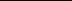 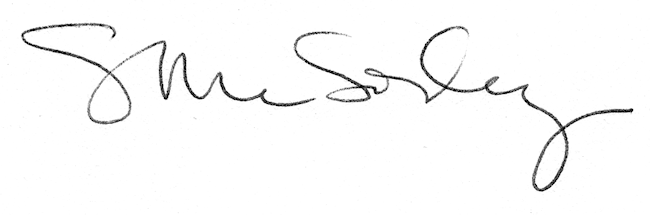 